    Collège de Lacanau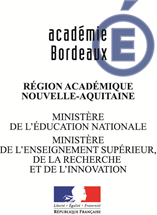 Allée du collègeLa Cousteyre33680 LACANAUDossier suivi par Martine DupiolAdjointe gestionnaireLigne directe : 05 57 17 70 43Mail : gest.0333287u@ac-bordeaux.frLacanau, JANVIER  2019Le présent document comprend 1 pagePRESTATION PONCTUELLE A PREVOIR SEMAINE 28 (entre le lundi 8 juillet et le vendredi 12 juillet 2019)PrestationPOMPAGE ET NETTOYAGE DU BAC A GRAISSE Pour information : Le service de restauration fonctionne en liaison froide.Les repas préparés au collège d’Hourtin sont livrés le matin à 8 heuresDETAIL DES TRAVAUXCapacité du bac : 3 m3Déploiement du matérielVidange et nettoyage de l’ouvrageContrôle du bon écoulementRepli du matérielAcheminement des déchets en centre de traitementDéplacementMOYEN A METTRE EN OUVREPersonnel habilité à utiliser le matériel mis en œuvreCamion équipé de pompe à vide et haute pressionEPI (gants, combinaison, chaussure de sécurité….)